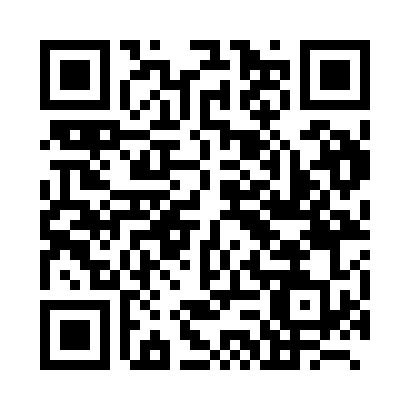 Prayer times for Vitebsk, BelarusWed 1 May 2024 - Fri 31 May 2024High Latitude Method: Angle Based RulePrayer Calculation Method: Muslim World LeagueAsar Calculation Method: ShafiPrayer times provided by https://www.salahtimes.comDateDayFajrSunriseDhuhrAsrMaghribIsha1Wed2:415:1812:565:038:3611:042Thu2:405:1612:565:048:3811:053Fri2:395:1412:565:058:4011:054Sat2:395:1112:565:058:4211:065Sun2:385:0912:565:068:4411:076Mon2:375:0712:565:078:4611:087Tue2:365:0512:565:088:4811:098Wed2:355:0312:565:098:4911:099Thu2:345:0112:565:098:5111:1010Fri2:334:5912:565:108:5311:1111Sat2:334:5712:565:118:5511:1212Sun2:324:5612:565:128:5711:1313Mon2:314:5412:565:128:5911:1314Tue2:304:5212:565:139:0111:1415Wed2:304:5012:565:149:0211:1516Thu2:294:4812:565:149:0411:1617Fri2:284:4712:565:159:0611:1618Sat2:284:4512:565:169:0811:1719Sun2:274:4312:565:169:0911:1820Mon2:274:4212:565:179:1111:1921Tue2:264:4012:565:189:1311:1922Wed2:254:3912:565:189:1411:2023Thu2:254:3712:565:199:1611:2124Fri2:244:3612:565:209:1711:2225Sat2:244:3512:565:209:1911:2226Sun2:234:3312:575:219:2011:2327Mon2:234:3212:575:229:2211:2428Tue2:234:3112:575:229:2311:2429Wed2:224:3012:575:239:2511:2530Thu2:224:2812:575:239:2611:2631Fri2:214:2712:575:249:2711:26